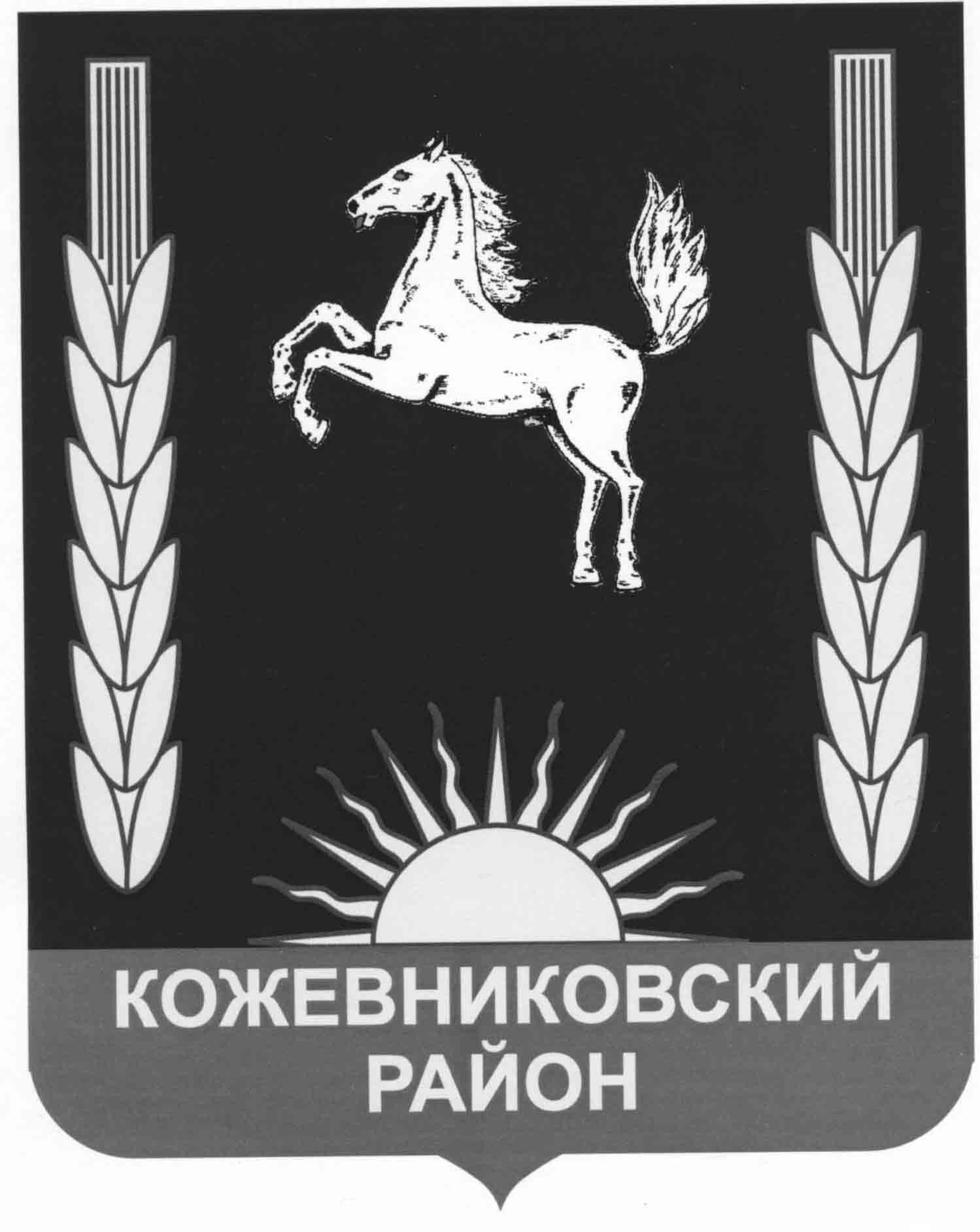 ДУМА  КОЖЕВНИКОВСКОГО  РАЙОНА                                                           Решение                                                         30.09.2021			                    с. Кожевниково				              № 62Об утверждении Перечня индикаторов риска нарушения обязательных требований при осуществлении муниципального контроля на автомобильном транспорте и в дорожном хозяйстве и Порядка их выявленияРуководствуясь Федеральным законом от 31 июля 2020 года № 248-ФЗ «О государственном контроле (надзоре) и муниципальном контроле», статьей 27 Устава муниципального образования «Кожевниковского района»,Дума Кожевниковского района решила:Утвердить Перечень индикаторов риска нарушения обязательных требований при осуществлении муниципального контроля на автомобильном транспорте и в дорожном хозяйстве и Порядок их выявления согласно приложению к настоящему решению.Опубликовать настоящее решение в районной газете  «Знамя труда» и разместить на официальном сайте органов местного самоуправления Кожевниковского района. Настоящее решение вступает в силу со дня его опубликования, но не ранее   01 января 2022 года.Председатель Думы Кожевниковского района 				          Т.А. Ромашова Глава Кожевниковского  района 				                                 А.А. МалолеткоПриложение к решению Думы Кожевниковского  района от ____________ № _______Перечень индикаторов риска нарушения обязательных требований при осуществлении муниципального контроля на автомобильном транспорте и в дорожном хозяйстве и Порядок их выявления1.  При осуществлении муниципального контроля на автомобильном транспорте и в дорожном хозяйстве на территории муниципального образования «Кожевниковский  район» устанавливаются следующие индикаторы риска нарушения обязательных требований: 1)  наличие информации о фактическом местонахождении трех и более контролируемых лиц по одному адресу;2)  непредоставление уведомления от контролируемого лица о принятии мер по обеспечению соблюдения обязательных требований, указанных в предостережении о недопустимости нарушения обязательных требований;3)  наличие сведений об истечении сроков действия технических требований и условий, подлежащих обязательному исполнению, при строительстве и реконструкции в границах придорожных полос автомобильных дорог объектов капитального строительства, объектов, предназначенных для осуществления дорожной деятельности, и объектов дорожного сервиса, а также при установке рекламных конструкций, информационных щитов и указателей;4) наличие информации о вступлении в законную силу в течение трех календарных лет, предшествующих дате определения наличия индикатора риска, 15 и более решений (постановлений) о назначении административного наказания за правонарушения, предусмотренные 11.23, 11.31, 12.21.1 (части 2 - 11), 12.21.2, 12.21.3, 12.23, 12.25, 12.31.1, 14.1, 14.1.2, 14.43, 14.44-14.45, части 1 и 15 статьи 19.5, 19.7, 19.33 Кодекса Российской Федерации об административных правонарушениях (за исключением административного наказания в виде предупреждения); вступивших в законную силу приговоров суда о привлечении к уголовной ответственности должностных лиц или работников лицензиата за совершение во время осуществления ими должностных обязанностей уголовного преступления, предусмотренного статьями 238, 2631, 2641, 266 Уголовного кодекса Российской Федерации.2.  Выявление  индикаторов риска нарушения обязательных требований осуществляется  Администрацией Кожевниковского района в ходе анализа сведений, характеризующих  уровень рисков причинения  вреда (ущерба), полученных  с соблюдением требований законодательства Российской Федерации из любых источников, обеспечивающих их достоверность, в том числе из информационных ресурсов; обращений контролируемых лиц; юридических и физических лиц; информации от органов государственной власти и органов местного самоуправления, профессиональных союзов, средств массовой информации, органов следствия и дознания, правоохранительных органов; отчетности, предоставление которой предусмотрено нормативными правовыми актами Российской Федерации, а также в ходе проведения профилактических и контрольных мероприятий.